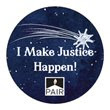 #2016 IMJHOutstanding SupportersTotal raised: over $12,000Gifts of $900____________________________Kathryn Greis, Ropes & Gray LLPJenny Rikoski, Ropes & Gray LLPGifts of $500____________________________Jacquelyn Burke, Mintz, Levin, Cohn, Ferris, Glovsky and Popeo, PC

Team Morgan Lewis & Bockius LLP ($870)Team Robinson & Cole LLP ($525)Gift of $200+____________________________Ani Ajemian, Goulston & Storrs, P.C. ($200)Megan Barriger, WilmerHale LLP ($250)Douglas Brayley, Ropes & Gray LLP ($300)Abra Bron, Skadden, Arps, Slate, Meagher & Flom LLP ($200)James De Vellis, Foley & Lardner LLP ($200)Adam Dobson, Ropes & Gray LLP ($200)Isabelle Farrar, Ropes & Gray LLP ($200)Bo Han, WilmerHale LLP ($200)Thomas Hannigan, Ropes & Gray LLP ($250)Ben Kozik, Ropes & Gray LLP ($200)Matthew Lowe, K&L Gates ($200)Alisha Nanda, Skadden, Arps, Slate, Meagher & Flom LLP ($200)Courtney Sartor, Ropes & Gray LLP ($200)Andrew Yost, Foley Hoag LLP ($200)Gift of $100+____________________________Kerime Akoglu, Mintz, Levin, Cohn, Ferris, Glovsky and Popeo, PCCourtney Allessio, Goodwin Procter LLPThomas Ayres, Foley Hoag LLPSam Bauer, Foley Hoag LLPKarla Chaffee, Robinson & Cole LLPCatherine Curley, Goodwin Procter LLPJenelle Devits, Ropes & Gray LLP Michael Doore, Ropes & Gray LLPImmanuel Foster, Skadden, Arps, Slate, Meagher & Flom LLP ($150)Ezra Geggel, Ropes & Gray LLPGenevie Gold, Goodwin Procter LLPAlexandra Gorman, Skadden, Arps, Slate, Meagher & Flom LLPShamus Hyland, K&L Gates Joseph Jolly, Foley & Lardner LLPBrent Lanoue, Ropes & Gray LLPBarry Lieberman, Nixon Peabody LLPWill Kinder, WilmerHale LLP ($180)Eric Lee, K&L Gates LLPJacki Lin, Foley & Lardner LLPKevin Littman, Foley & Lardner LLPKate MacLeman, Goodwin Procter LLPShweta Mahajan, Ropes & Gray LLPChristopher McKenna, Foley & Lardner LLPGenevieve Aguilar Reardon, Choate Hall & Stewart LLPJohn Rearick, Choate Hall & Stewart LLPRuben Rodrigues, Foley & Lardner LLPJeremy Sharpe, Ropes & Gray LLPLuke Silva, Foley & Lardner LLPHeather Smith, Ropes & Gray LLPKathryn Smith, Ropes & Gray LLPEvan St. Jean, Foley & Lardner LLPAlan Teran, Ropes & Gray LLP Gift of $50+____________________________Matthew Ambros, Foley & Lardner LLP ($75)Anne-Raphaelle Aubry, Ropes & Gray LLPChristopher Bergan, Robinson & Cole LLP ($60)Alexander Boer, Ropes & Gray LLPGordon Bourjaily, Ropes & Gray LLPHolly Caldwell, Ropes & Gray LLP

Rich Campbell, White and Williams LLP
David Chaffin, White and Williams LLP
Joel Diamond, Foley & Lardner LLPJames Dorer, Ropes & Gray LLPGavin A. Fishman, Ropes & Gray LLPDaniel Fleisher, WilmerHale LLP
Victoria Fuller, White and Williams LLP

Eric Hermanson, White and Williams LLPAndrew Hogan, Ropes & Gray LLP Joshua Jackson, Ropes & Gray LLP Emily Jennings, Skadden, Arps, Slate, Meagher & Flom LLPJacqueline Mantica, Choate Hall & Stewart LLPEileen Morrison, Goodwin Procter LLPSara Perkins, Ropes & Gray LLP ($75)Alvin Reynolds, Ropes & Gray LLP

Sarah Rosenbluth, Skadden, Arps, Slate, Meagher & Flom LLPShivan Sarin, Ropes & Gray LLPAmber Sommer, Ropes & Gray LLPYing Song, Ropes & Gray LLPJessica Soto, Ropes & Gray LLP David Souter, Ropes & Gray LLP ($75)Chethan Srinivasa, Foley & Lardner LLP
Hayley Trahan-Liptak, K&L GatesPeter Walkingshaw, Ropes & Gray LLP Shaina Wamsley, Choate Hall & Stewart LLPEllen Wong, Foley & Lardner LLPNatalie Young, Mintz, Levin, Cohn, Ferris, Glovsky and Popeo, PCAnonymous, [No firm affiliation]Gift of $10-40____________________________Brandon Arber, White and Williams LLP ($40)Adam E. Badik, Foley & Lardner LLP ($25)Daniel Ball, Morgan Lewis & Bockius LLP ($10)Kiersten Batzli, Ropes & Gray ($25)Joseph Begun, Ropes & Gray LLP ($18)

Diana Chang, White and Williams LLP ($20)

Jim Coffey, White and Williams LLP ($40)

Josiah Curtis, Fragomen, Del Rey, Bernsen & Loewy LLP ($25)Benjamin Dionne, Ropes & Gray LLP ($10)
Nicole Gage, Foley & Lardner LLP ($25)Michele Goldman, Ropes & Gray LLP ($30)

Alex Hammershaimb, White and Williams LLP ($40)Jocelyn Keider, WilmerHale LLP ($25)Jacob Lloyd, Ropes & Gray LLP ($25)Matt McDonough, Morgan Lewis & Bockius LLP ($20)Michael McGrath, Ropes & Gray LLP ($30)Hannah Moore, Ropes & Gray LLP ($25)
Christopher Pitt, Robinson & Cole LLP ($25)
Kate Radtke, Ropes & Gray LLP ($25)Jeremy Rashid, Ropes & Gray LLP ($10)Dara Reppucci, Ropes & Gray LLP ($25)